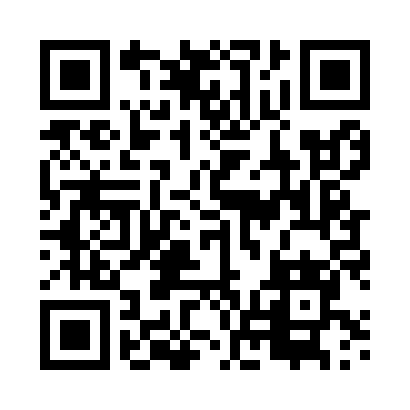 Prayer times for Sasino, PolandWed 1 May 2024 - Fri 31 May 2024High Latitude Method: Angle Based RulePrayer Calculation Method: Muslim World LeagueAsar Calculation Method: HanafiPrayer times provided by https://www.salahtimes.comDateDayFajrSunriseDhuhrAsrMaghribIsha1Wed2:315:0912:465:578:2410:532Thu2:315:0712:465:588:2610:543Fri2:305:0512:465:598:2810:544Sat2:295:0312:466:008:3010:555Sun2:285:0112:466:028:3210:566Mon2:274:5912:466:038:3410:577Tue2:264:5712:466:048:3510:578Wed2:254:5512:456:058:3710:589Thu2:254:5312:456:068:3910:5910Fri2:244:5112:456:078:4111:0011Sat2:234:4912:456:088:4311:0012Sun2:224:4712:456:098:4511:0113Mon2:224:4512:456:108:4611:0214Tue2:214:4412:456:118:4811:0315Wed2:204:4212:456:128:5011:0416Thu2:204:4012:456:138:5211:0417Fri2:194:3812:456:148:5311:0518Sat2:184:3712:456:158:5511:0619Sun2:184:3512:466:168:5711:0720Mon2:174:3412:466:178:5811:0721Tue2:164:3212:466:189:0011:0822Wed2:164:3112:466:199:0111:0923Thu2:154:2912:466:209:0311:0924Fri2:154:2812:466:219:0511:1025Sat2:144:2712:466:229:0611:1126Sun2:144:2512:466:229:0811:1227Mon2:144:2412:466:239:0911:1228Tue2:134:2312:466:249:1011:1329Wed2:134:2212:466:259:1211:1430Thu2:124:2112:476:269:1311:1431Fri2:124:2012:476:269:1411:15